TALLER DE SOLDADURA E IDENTIFICIÓN DE COMPONENTESMEDIA TÉCNICA EN SISTEMAS GRADO 10IE ALBERTO LEBRÚN MÚNERA (NOVIEMBRE 2012)DOCENTE: DAMARIS MONTOYA OSPINAArme el siguiente circuito: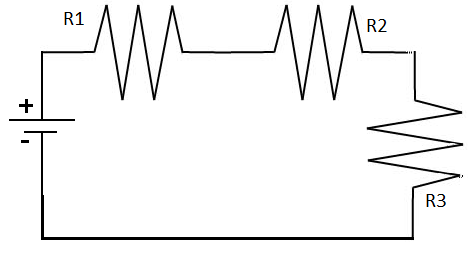 Arme el siguiente circuito: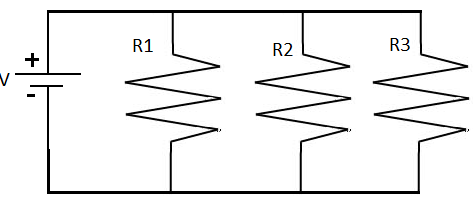 Arme el siguiente circuito: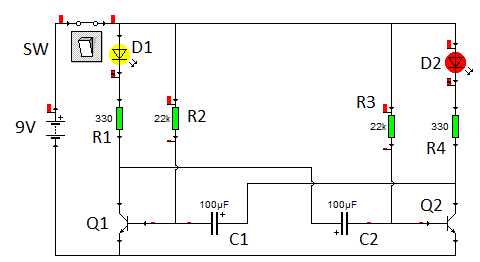 DÓNDETOME MEDIDAS CON MULTÍMETROTOME MEDIDAS CON MULTÍMETROR1=10KΩR1=V1=R2=2KΩR2=V2=R3=1KΩR3=V3=V= 9VRTV4=RT=?DÓNDETOME MEDIDAS CON MULTÍMETROTOME MEDIDAS CON MULTÍMETROR1=2KΩR1=V1=R2=1KΩR2=V2=R3=10KΩR3=V3=V= 9VRTV4=RT=?DÓNDE:Q1 y Q2 = 2N2222R2 y R3 = 22KΩR1 y R4 = 330ΩC1 y C2 = 100µF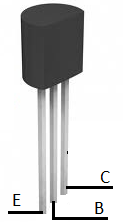 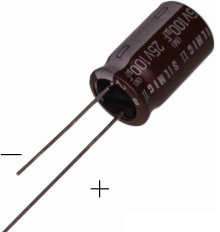 INTEGRANTESGRUPO